РОССИЙСКАЯ ФЕДЕРАЦИЯ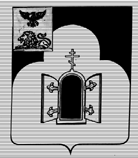 БЕЛГОРОДСКАЯ ОБЛАСТЬМУНИЦИПАЛЬНЫЙ РАЙОН «ЧЕРНЯНСКИЙ РАЙОН»МУНИЦИПАЛЬНЫЙ СОВЕТ ЧЕРНЯНСКОГО РАЙОНА                                  Тридцать первая                               сессия второго созываР Е Ш Е Н И Е27 июля 2016 г.	                                                                              № 328Об утверждении Порядкаподготовки, утверждения и внесения изменений в местные нормативы градостроительного проектирования муниципального района «Чернянский район» Белгородской областиВ соответствии со статьёй 29.4 Федерального закона от 29.12.2004 г.                № 190-ФЗ «Градостроительный кодекс Российской Федерации» Муниципальный совет Чернянского района  решил:1. Утвердить Порядок подготовки, утверждения и внесения изменений в местные нормативы градостроительного проектирования муниципального района «Чернянский район» Белгородской области (приложение).2. Разместить настоящее решение на официальном сайте органов местного самоуправления Чернянского района в сети Интернет в подразделе «Решения» раздела «Муниципальный совет» (адрес сайта: http://www.admchern.ru).3. Ввести в действие настоящее решение со дня его официального опубликования в соответствии с частью 2 настоящего решения.4. Контроль за выполнением настоящего решения возложить на постоянную комиссию Муниципального совета Чернянского района по законности, нормативной и правовой деятельности, вопросам местного самоуправления.Председатель Муниципального совета Чернянского района                                                                 С.Б.ЕлфимоваПриложение к решению Муниципального совета Чернянского района от 27 июля 2016 г. № 328 Порядокподготовки, утверждения и внесения изменений в местные нормативы градостроительного проектирования муниципального района «Чернянский район» Белгородской областиРаздел 1. Общие положения1.1. Порядок подготовки, утверждения и изменения местных нормативов градостроительного проектирования муниципального района «Чернянский район» Белгородской области  (далее - Порядок) разработан в соответствии с нормами Градостроительного кодекса Российской Федерации.1.2. Подготовка местных нормативов  градостроительного проектирования муниципального района «Чернянский район» Белгородской области (далее - местные нормативы) осуществляется с учетом расчетных показателей планируемого социально-экономического развития муниципального района «Чернянский район» Белгородской области.1.3. Местные нормативы должны содержать минимальные и максимальные расчетные показатели обеспечения благоприятных условий жизнедеятельности человека, также должны определить объекты социального и коммунально-бытового назначения, доступность таких объектов для населения (включая инвалидов), объекты инженерной, транспортной инфраструктур, благоустройства территории.1.4. Не допускается утверждение местных нормативов, содержащих значения минимальных расчетных показателей обеспечения благоприятных условий жизнедеятельности человека ниже, чем значения минимальных расчетных показателей обеспечения благоприятных условий жизнедеятельности человека, содержащиеся в региональных нормативах градостроительного проектирования Белгородской области.В случае если в региональных нормативах градостроительного проектирования Белгородской области установлены предельные значения расчетных показателей максимально допустимого уровня территориальной доступности объектов местного значения для населения муниципальных образований, расчетные показатели максимально допустимого уровня территориальной доступности таких объектов для населения Чернянского района не могут превышать эти предельные значения.1.5. В случае внесения изменений в региональные нормативы градостроительного проектирования Белгородской области, ранее утвержденные местные нормативы, не отвечающие указанному в части 1.4 настоящего Порядка условию, подлежат корректировке посредством внесения соответствующих изменений.1.6. Контроль за соблюдением местных нормативов осуществляет управление строительства, транспорта, связи и ЖКХ администрации Чернянского района.Раздел 2. Состав местных нормативов2.1. Местные нормативы устанавливают совокупность расчетных показателей минимально допустимого уровня обеспеченности населения объектами местного значения, относящимися к областям электро-, тепло-, газо- и водоснабжения населения, водоотведения, автомобильных дорог местного значения, физической культуры и массового спорта, образования, здравоохранения, обработки, утилизации, обезвреживания, размещения твердых коммунальных отходов, объектами благоустройства территории, иными объектами местного значения  и расчетных показателей максимально допустимого уровня территориальной доступности таких объектов для населения (включая инвалидов) Чернянского района.Расчетные показатели минимально допустимого уровня обеспеченности объектами местного значения муниципального района «Чернянский район» Белгородской области  могут быть утверждены в отношении одного или  нескольких видов объектов, предусмотренных частью 2.1 настоящего Порядка.2.2. При невозможности установления фиксированных значений минимальных расчетных показателей эти показатели могут регламентироваться путем описания соответствующих требований и правил.2.3. Местные нормативы включают в себя:1) основную часть (расчетные показатели минимально допустимого уровня обеспеченности объектами, предусмотренными частью 2.1 настоящего Порядка, населения Чернянского района и расчетные показатели максимально допустимого уровня территориальной доступности таких объектов для населения Чернянского района);2) материалы по обоснованию расчетных показателей, содержащихся  в основной части местных нормативов градостроительного проектирования;3) правила и область применения расчетных показателей, содержащихся в основной части местных нормативов градостроительного проектирования.Раздел 3. Подготовка, утверждение и изменение местных нормативов 3.1. Подготовка проектов местных нормативов осуществляется применительно к застроенным и незастроенным территориям, расположенным в границах Чернянского района.3.2. Подготовка проектов местных нормативов осуществляется в соответствии с законодательством Российской Федерации о техническом регулировании, градостроительным, земельным, лесным, водным законодательством, законодательством об особо охраняемых природных территориях, об охране окружающей среды, об охране объектов культурного наследия (памятников истории и культуры) народов Российской Федерации, иным законодательством Российской Федерации, Белгородской области и муниципальными правовыми актами.3.3. Решение о подготовке проектов местных нормативов, а также о внесении изменений в них оформляется постановлением администрации  муниципального района «Чернянский район» Белгородской области.3.4. В решении о подготовке проектов местных нормативов указывается название нормативов (норматива), определяется структурное подразделение администрации муниципального района «Чернянский район» Белгородской области, ответственное за их подготовку, устанавливаются сроки подготовки и иные вопросы организации работ по подготовке местных нормативов.3.5. Финансирование подготовки проектов местных нормативов осуществляется в установленном порядке из средств бюджета муниципального района «Чернянский район» Белгородской области.3.6. Проект местных нормативов подлежит размещению на официальном сайте органов местного самоуправления муниципального района «Чернянский район» Белгородской области в сети  Интернет (адрес сайта: http://www.admchern.ru) и опубликованию в порядке, установленном для официального опубликования муниципальных правовых актов не менее чем за два месяца до их утверждения.3.7. Структурное подразделение администрации муниципального района «Чернянский район» Белгородской области, ответственное за подготовку проектов местных нормативов, представляет главе администрации Чернянского района на рассмотрение разработанный проект местных нормативов градостроительного проектирования.3.8. Глава администрации Чернянского района в течение 10 дней после представления ему проекта местных нормативов принимает решение о направлении указанного проекта на утверждение в Муниципальный совет Чернянского района или об отклонении проекта местных нормативов и о направлении его на доработку с указанием даты его повторного предоставления.3.9. Местные нормативы утверждаются решением Муниципального совета Чернянского района. Муниципальный совет Чернянского района по результатам рассмотрения проекта местных нормативов может утвердить местные нормативы или направить проект муниципальных нормативов главе администрации Чернянского района на доработку с указанием причин отклонения.3.10. Утвержденные местные нормативы:1) в течение десяти дней со дня  утверждения подлежат опубликованию в порядке, установленном для официального опубликования муниципальных правовых актов и иной официальной информации, а также размещаются на официальном сайте администрации Чернянского района в сети Интернет;2) в срок, не превышающий пяти дней со дня утверждения  указанных  нормативов, подлежат  размещению в федеральной государственной информационной системе территориального планирования, а также в информационной системе обеспечения градостроительной деятельности Чернянского района.3.11. Местные нормативы подлежат применению после их официального опубликования, если иное не предусмотрено в решении об их утверждении.3.12. Внесение изменений в местные нормативы осуществляется в порядке, установленном настоящим Порядком для их подготовки и утверждения.__________